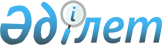 "Қазақстан Республикасы Ішкі істер министрлігінің мәселелері" туралы Қазақстан Республикасы Үкіметінің 2005 жылғы 22 маусымдағы № 607 қаулысына өзгерістер мен толықтыру енгізу туралыҚазақстан Республикасы Үкіметінің 2013 жылғы 12 қарашадағы № 1216 қаулысы

      Қазақстан Республикасының Үкіметі ҚАУЛЫ ЕТЕДІ:



      1. «Қазақстан Республикасы Ішкі істер министрлігінің мәселелері» туралы Қазақстан Республикасы Үкіметінің 2005 жылғы 22 маусымдағы № 607 қаулысына (Қазақстан Республикасының ПҮАЖ-ы, 2005 ж., № 25, 311-құжат) мынадай өзгерістер мен толықтыру енгізілсін:



      көрсетілген қаулымен бекітілген Қазақстан Республикасы Ішкі істер министрлігі туралы ережеде:



      12-тармақта:



      3), 40) тармақшалар алынып тасталсын;



      88) тармақша мынадай редакцияда жазылсын:



      «88) Қазақстан Республикасындағы есірткі ахуалының жай-күйін және даму үрдісін талдауды жүзеге асырады;»;



      мынадай мазмұндағы 88-1) тармақшамен толықтырылсын:



      «нашақорлыққа және есірткі бизнесіне қарсы күрес жөніндегі өңірлік комиссиялардың қызметін үйлестіреді;»;



      89) тармақша мынадай редакцияда жазылсын:



      «89) мемлекеттiк органдармен бiрлесiп, есiрткi құралдарының, психотроптық заттардын, прекурсорлардың айналымын және олардың заңсыз айналымына әрі терiс пайдаланылуына қарсы iс-қимыл саласындағы мемлекеттiк саясатты әзiрлеуге және iске асыруға қатысады;»;



      154) тармақша алынып тасталсын;



      19-1-тармақтың 13) тармақшасы алынып тасталсын.



      2. Осы қаулы қол қойылған күнінен бастап қолданысқа енгізіледі.      Қазақстан Республикасының

      Премьер-Министрі                                     С. Ахметов
					© 2012. Қазақстан Республикасы Әділет министрлігінің «Қазақстан Республикасының Заңнама және құқықтық ақпарат институты» ШЖҚ РМК
				